BİLGİ:Kongremize Bildirili olarak katılmak isteyen katılımcıların Özet Gönderim Kayıt Sistemine üye olarak olmaları gerekmektedir. Sistem giriş için tıklayınız. (Özet Gönderimi Kayıt Sistemi)Özet dosyaları doc, docx ve pdf uzantılı olmak üzere sisteme yüklenebilmektedir.Özet dosya adı örnek olarak (ad_soyad_uhat2021) şeklinde isimlendirilmelidir.Bildiri Özetlerini sisteme yükleme sırasında sorun yaşayan katılımcılarımız uhat@mail.ege.edu.tr adresimize Bildirilerini e-posta olarak gönderebilirler.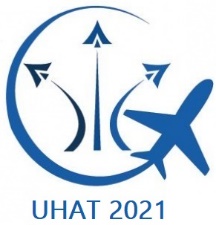 UHAT 2021GENİŞLETİLMİŞ ÖZET BİLDİRİ BİLDİRİ BAŞLIĞI(Türkçe ve İngilizce olarak):YAZAR(LAR)(Adı Soyadı, unvan, kurum, iletişim bilgileri):AMAÇ ve KAPSAM(Araştırmanın amacı kısa ve net bir şekilde belirtilmelidir.):YÖNTEM(Uygulanacak yöntem belirtilmelidir):BULGULAR(Elde edilen/edilmesi planlanan bulgular kısaca ifade edilmelidir):SONUÇ(Çalışmadan elde edilen / edilecek sonuç ve katkı kısaca belirtilmelidir):ANAHTAR KELİMELER(Türkçe ve İngilizce olarak; En az 3 adet):